ANEXO N° 04PERFIL DE PUESTO DE TECNICO DEPORTIVO PARA II.EE. NUDDE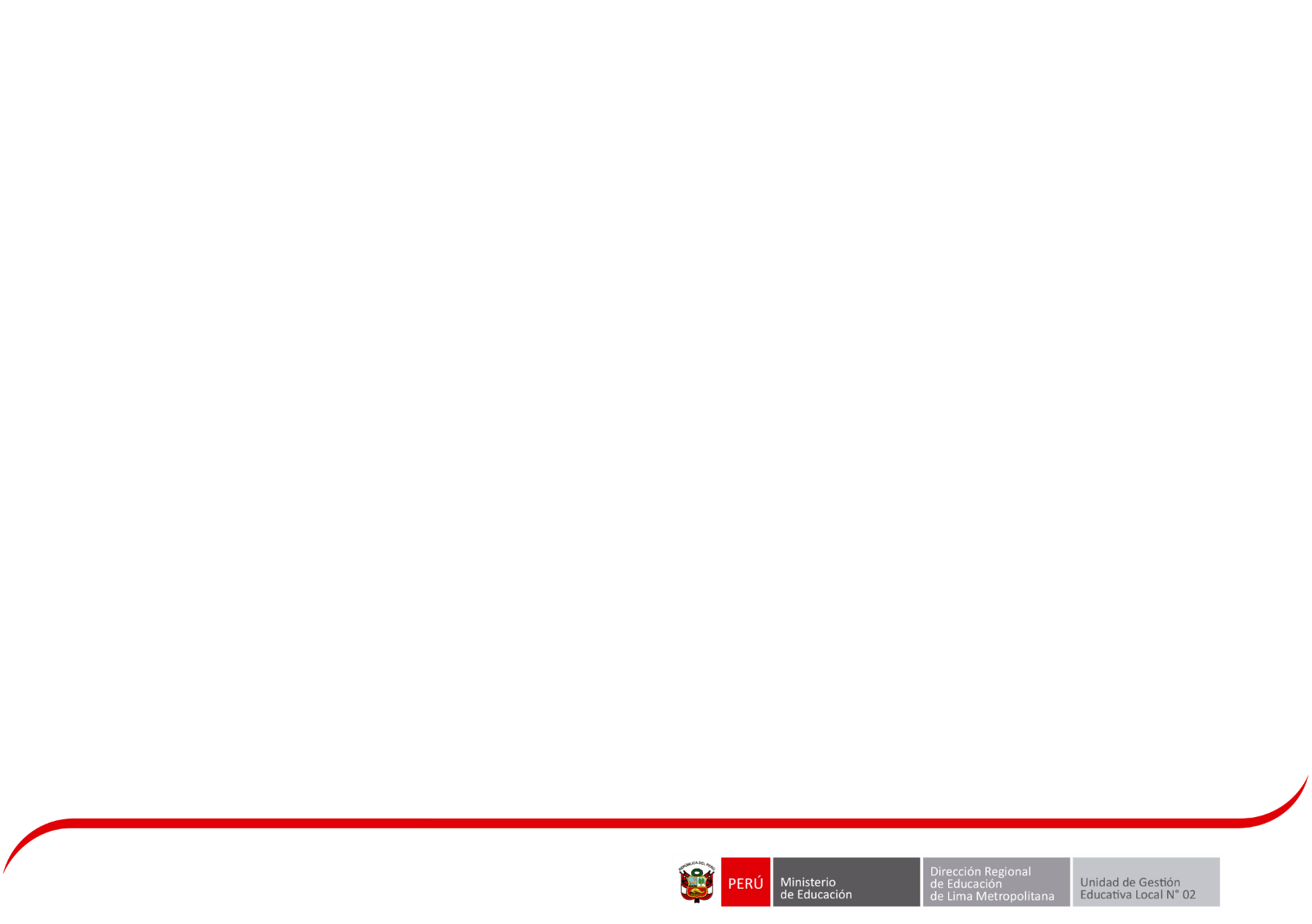 ANEXO N° 05PERFIL DE PUESTO DE TECNICO DEPORTIVO PARA II.EE. NO NUDDE y JDENPPPPPROGRAMA PRESUPUESTAL DE LOGROS  DE APRENDIZAJESPROGRAMA PRESUPUESTAL DE LOGROS  DE APRENDIZAJESACTIVIDADACTIVIDADCONTRATACIÓN DE TECNICOS DEPORTIVOSCONTRATACIÓN DE TECNICOS DEPORTIVOSINTERVENCIÓNINTERVENCIÓNPLAN NACIONAL DE FORTALECIMIENTO DE LA EDUCACIÓN FÍSICA PLAN NACIONAL DE FORTALECIMIENTO DE LA EDUCACIÓN FÍSICA DEPENDEDEPENDEDirector de la II.EE. asignadaDirector de la II.EE. asignadaPUESTOPUESTOTécnico Deportivo para los  Núcleos de Desarrollo Deportivo (NUDDE)Técnico Deportivo para los  Núcleos de Desarrollo Deportivo (NUDDE)PERFIL DEL PUESTOPERFIL DEL PUESTOPERFIL DEL PUESTOPERFIL DEL PUESTOREQUISITOREQUISITODETALLEDETALLEExperienciaExperienciaExperiencia General:Mínimo cinco años de experiencia de servicio en el Sector Deportivo.Experiencia Específica:Experiencia no menor de  dos años como técnico deportivo en la disciplina  a la que postula.Experiencia mínimo de  un año  como organizador de eventos deportivos.En la disciplina de natación es necesario contar con certificado de Socorrismo y/o salvataje y primeros Auxilios)Experiencia General:Mínimo cinco años de experiencia de servicio en el Sector Deportivo.Experiencia Específica:Experiencia no menor de  dos años como técnico deportivo en la disciplina  a la que postula.Experiencia mínimo de  un año  como organizador de eventos deportivos.En la disciplina de natación es necesario contar con certificado de Socorrismo y/o salvataje y primeros Auxilios)HabilidadesHabilidadesPuntualidad.Manejo de grupos.Planificación.Dinamismo e iniciativa.Liderazgo.Comunicativo.Manejo de Office.Manejo de entorno virtual.Puntualidad.Manejo de grupos.Planificación.Dinamismo e iniciativa.Liderazgo.Comunicativo.Manejo de Office.Manejo de entorno virtual.Formación académica, grado académico y/o nivel de estudiosFormación académica, grado académico y/o nivel de estudiosLicenciado, Profesor o Bachiller de Educación física (Titulo a nombre de la nación, de ser título o grado extranjero revalidación en la SUNEDU)Título de Técnico deportivo de acuerdo a la especialidad.Acreditación de Técnico Federado emitido por la respectiva  Federación.Acreditación de Entrenador Nacional.Licenciado, Profesor o Bachiller de Educación física (Titulo a nombre de la nación, de ser título o grado extranjero revalidación en la SUNEDU)Título de Técnico deportivo de acuerdo a la especialidad.Acreditación de Técnico Federado emitido por la respectiva  Federación.Acreditación de Entrenador Nacional.Conocimientos para el puesto y/o cargo mínimos indispensables y deseables (entrevista)Conocimientos para el puesto y/o cargo mínimos indispensables y deseables (entrevista)Especialización deportiva en la disciplina a la que postula.Conocimiento en metodología y planificación del entrenamiento deportivo.Conocimiento de estrategias didácticas y de acompañamiento deportivo.Conocimiento de manejo de grupos.Experiencia en identificación del talento deportivo.Especialización deportiva en la disciplina a la que postula.Conocimiento en metodología y planificación del entrenamiento deportivo.Conocimiento de estrategias didácticas y de acompañamiento deportivo.Conocimiento de manejo de grupos.Experiencia en identificación del talento deportivo.CARACTERISTICAS DEL PUESTO Y/ O CARGOCARACTERISTICAS DEL PUESTO Y/ O CARGOCARACTERISTICAS DEL PUESTO Y/ O CARGOCARACTERISTICAS DEL PUESTO Y/ O CARGOPrincipales  funciones a desarrollar:Principales  funciones a desarrollar:Principales  funciones a desarrollar:Principales  funciones a desarrollar:a.Planificar y diseñar las sesiones  de entrenamientoPlanificar y diseñar las sesiones  de entrenamientoPlanificar y diseñar las sesiones  de entrenamientob.Enseñanza de la disciplina deportiva según corresponda.Enseñanza de la disciplina deportiva según corresponda.Enseñanza de la disciplina deportiva según corresponda.c.Informar los avances  y actividades técnicas según calendarizaciónInformar los avances  y actividades técnicas según calendarizaciónInformar los avances  y actividades técnicas según calendarizaciónd.Identificar y llevar  el control de la asistencia de los talentos deportivos.Identificar y llevar  el control de la asistencia de los talentos deportivos.Identificar y llevar  el control de la asistencia de los talentos deportivos.e.Asistir a reuniones técnico-deportivas cuando lo designe la DEFID Asistir a reuniones técnico-deportivas cuando lo designe la DEFID Asistir a reuniones técnico-deportivas cuando lo designe la DEFID f.Otras funciones que le designe la DEFID.Otras funciones que le designe la DEFID.Otras funciones que le designe la DEFID.CONDICIONES  ESENCIALES DEL CONTRATOCONDICIONES  ESENCIALES DEL CONTRATOCONDICIONES  ESENCIALES DEL CONTRATOCONDICIONES  ESENCIALES DEL CONTRATOCONDICIONES CONDICIONES CONDICIONES DETALLELugar de prestación  del servicioLugar de prestación  del servicioLugar de prestación  del servicioInstitución educativaDuración de contratoDuración de contratoDuración de contrato23  de junio  al 31 de diciembre del 2016Contraprestación mensualContraprestación mensualContraprestación mensualSegún lo establecido por leyJornada LaboralJornada LaboralJornada Laboral30 horas semanalesPPPPPROGRAMA PRESUPUESTAL DE LOGROS  DE APRENDIZAJESPROGRAMA PRESUPUESTAL DE LOGROS  DE APRENDIZAJESACTIVIDADACTIVIDADCONTRATACIÓN DE TECNICOS DEPORTIVOSCONTRATACIÓN DE TECNICOS DEPORTIVOSINTERVENCIÓNINTERVENCIÓNPLAN NACIONAL DE FORTALECIMIENTO DE LA EDUCACIÓN FÍSICA PLAN NACIONAL DE FORTALECIMIENTO DE LA EDUCACIÓN FÍSICA DEPENDEDEPENDEDirector de la II.EE. asignadaDirector de la II.EE. asignadaPUESTOPUESTOTécnico Deportivo para para acompañamiento en la organización de los JDENTécnico Deportivo para para acompañamiento en la organización de los JDENPERFIL DEL PUESTOPERFIL DEL PUESTOPERFIL DEL PUESTOPERFIL DEL PUESTOREQUISITOREQUISITODETALLEDETALLEExperienciaExperienciaExperiencia General:Mínimo cinco años de experiencia de servicio en el Sector Deportivo.Experiencia Específica:Experiencia no menor de  dos años como técnico deportivo en la disciplina  a la que postula.Experiencia mínimo de  un año  como organizador de eventos deportivos.Experiencia en procesos administrativos.Experiencia General:Mínimo cinco años de experiencia de servicio en el Sector Deportivo.Experiencia Específica:Experiencia no menor de  dos años como técnico deportivo en la disciplina  a la que postula.Experiencia mínimo de  un año  como organizador de eventos deportivos.Experiencia en procesos administrativos.HabilidadesHabilidadesPuntualidad.Manejo de grupos y resolución de conflictos.Planificación.Dinamismo e iniciativa.Liderazgo y comunicativoComunicativo.Manejo de Office.Manejo de entorno virtual.Puntualidad.Manejo de grupos y resolución de conflictos.Planificación.Dinamismo e iniciativa.Liderazgo y comunicativoComunicativo.Manejo de Office.Manejo de entorno virtual.Formación académica, grado académico y/o nivel de estudiosFormación académica, grado académico y/o nivel de estudiosLicenciado, Profesor o Bachiller de Educación Física (Titulo a nombre de la nación)Título de Técnico deportivo en  la especialidad deportiva.Otras especialidades.Licenciado, Profesor o Bachiller de Educación Física (Titulo a nombre de la nación)Título de Técnico deportivo en  la especialidad deportiva.Otras especialidades.Conocimientos para el puesto y/o cargo mínimos indispensables y deseables (entrevista)Conocimientos para el puesto y/o cargo mínimos indispensables y deseables (entrevista)Conocimientos en organización de eventos deportivos.Especialización en office y manejo de entorno virtual.Conocimiento de resolución de conflictos.Conocimiento en elaboración de informe técnicos.Conocimientos en organización de eventos deportivos.Especialización en office y manejo de entorno virtual.Conocimiento de resolución de conflictos.Conocimiento en elaboración de informe técnicos.CARACTERISTICAS DEL PUESTO Y/ O CARGOCARACTERISTICAS DEL PUESTO Y/ O CARGOCARACTERISTICAS DEL PUESTO Y/ O CARGOCARACTERISTICAS DEL PUESTO Y/ O CARGOPrincipales  funciones a desarrollar:Principales  funciones a desarrollar:Principales  funciones a desarrollar:Principales  funciones a desarrollar:a.Planifica, organiza, ejecuta y evalúa la organización de los JDEN.Planifica, organiza, ejecuta y evalúa la organización de los JDEN.Planifica, organiza, ejecuta y evalúa la organización de los JDEN.b.Respeta y hace cumplir  el calendario deportivo.Respeta y hace cumplir  el calendario deportivo.Respeta y hace cumplir  el calendario deportivo.c.Coordina con las autoridades los escenarios deportivos y materiales a usar por deportesCoordina con las autoridades los escenarios deportivos y materiales a usar por deportesCoordina con las autoridades los escenarios deportivos y materiales a usar por deportesd.Brinda asistencia técnica: revisión de expedientes, inscripción  hasta los informes por etapa.Brinda asistencia técnica: revisión de expedientes, inscripción  hasta los informes por etapa.Brinda asistencia técnica: revisión de expedientes, inscripción  hasta los informes por etapa.e.Sistematiza los resultados para la elaboración de la resolución de ganadores. Sistematiza los resultados para la elaboración de la resolución de ganadores. Sistematiza los resultados para la elaboración de la resolución de ganadores. f.Informa sobre el cumplimiento del arbitraje por disciplina  deportivaInforma sobre el cumplimiento del arbitraje por disciplina  deportivaInforma sobre el cumplimiento del arbitraje por disciplina  deportivagBrinda asistencia técnica deportiva a la comisión de Justicia sobre las bases para la emisión de los fallos.Brinda asistencia técnica deportiva a la comisión de Justicia sobre las bases para la emisión de los fallos.Brinda asistencia técnica deportiva a la comisión de Justicia sobre las bases para la emisión de los fallos.hSensibiliza a los Directores, profesores de educación física, técnicos deportivos  y otros de II.EE. para su participación en los JDEN.Sensibiliza a los Directores, profesores de educación física, técnicos deportivos  y otros de II.EE. para su participación en los JDEN.Sensibiliza a los Directores, profesores de educación física, técnicos deportivos  y otros de II.EE. para su participación en los JDEN.iOtras funciones que designe la DEFIDOtras funciones que designe la DEFIDOtras funciones que designe la DEFIDCONDICIONES  ESENCIALES DEL CONTRATOCONDICIONES  ESENCIALES DEL CONTRATOCONDICIONES  ESENCIALES DEL CONTRATOCONDICIONES  ESENCIALES DEL CONTRATOCONDICIONES CONDICIONES CONDICIONES DETALLELugar de prestación  del servicioLugar de prestación  del servicioLugar de prestación  del servicioInstitución educativaDuración de contratoDuración de contratoDuración de contrato23 de junio  al 31 de diciembre del 2016Contraprestación mensualContraprestación mensualContraprestación mensualSegún lo establecido por leyJornada LaboralJornada LaboralJornada Laboral30 horas semanales